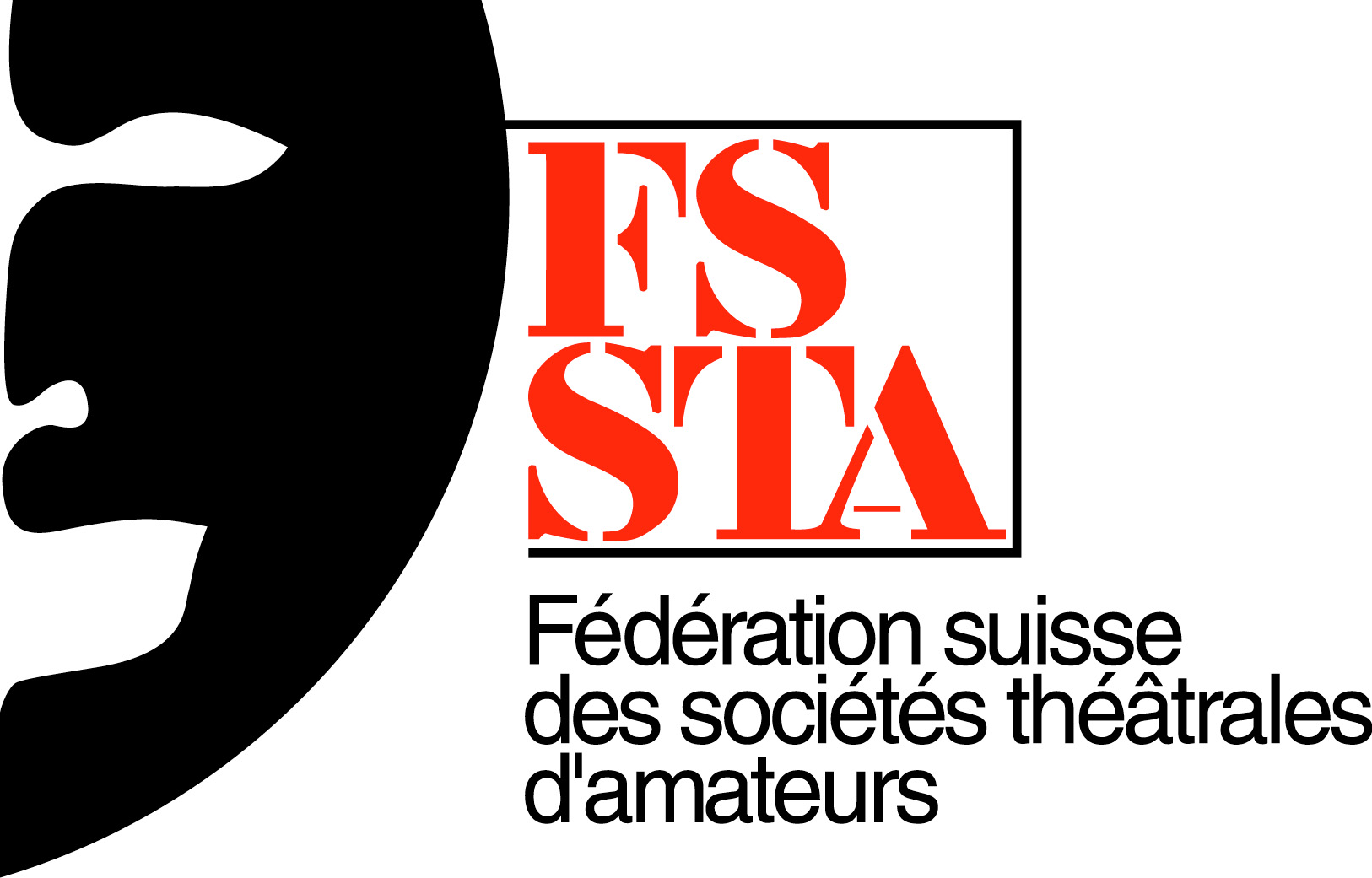 				            DEMANDE D'AFFILIATIONTroupe:________________________  Nous soussignés,   demandons notre affiliation à la   FEDERATION SUISSE DES SOCIETES THEATRALES D'AMATEURS  Raison sociale :  Lieu :  Date de fondation :  Comité  en charge :		 Nom et prénom         		  Adresse                    téléphone/fax/e-mail  Président :   Vice-président :  Secrétaire :  Trésorier :  Autres fonctions :  (à détailler )  A joindre impérativement :  1 rapport sur l'activité passée de la société  1 exemplaire des statuts ou règlement de la société  1 liste des membres (avec adresse mail) Lieu et date :	                                 			Signatures :A envoyer à:   Secrétariat permanent FSSTA - Rte des Roches 14 - 1553 Châtonnaye
Par mail:          webmaster@fssta.ch